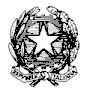 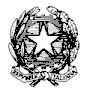 Al DIRIGENTE SCOLASTICODell’ I.C. “TORINO II”C.SO GIULIO CESARE, 26MODELLO RICHIESTA CAMBIO TURNO DOCENTI /A.T.A.__L__sottoscritt__ ________________________________________________________________________in servizio presso il plesso ________________________ in qualità di __________________________Dipendente con contratto a TEMPO INDETERMINATO 			□  Dipendente con contratto a TEMPO DETERMINATOCHIEDEDi poter effettuare il cambio del turno orario previsto per:DATA _________________________ DALLE _______________________ ALLE _____________________ CON IL COLLEGA _______________________________________________________________________ PER I SEGUENTI MOTIVI: ___________________________________________________________________________________________________________________________________________________________________________________________________________________________________________________________________________ l’orario risulterà esser:DALLE _______________________ ALLE _____________________							FIRMA DEL COLLEGA ___________________________TORINO, __________________			IL RICHIEDENTE ________________________________VISTO:		 □ SI CONCEDE			□   NON SI CONCEDEIl dirigente scolastico		                          Il referente di plesso		                           Il direttore s.g.a. Massimo Cellerino			             Collaboratore del D.S.	  	     	   Gregoria Depetro